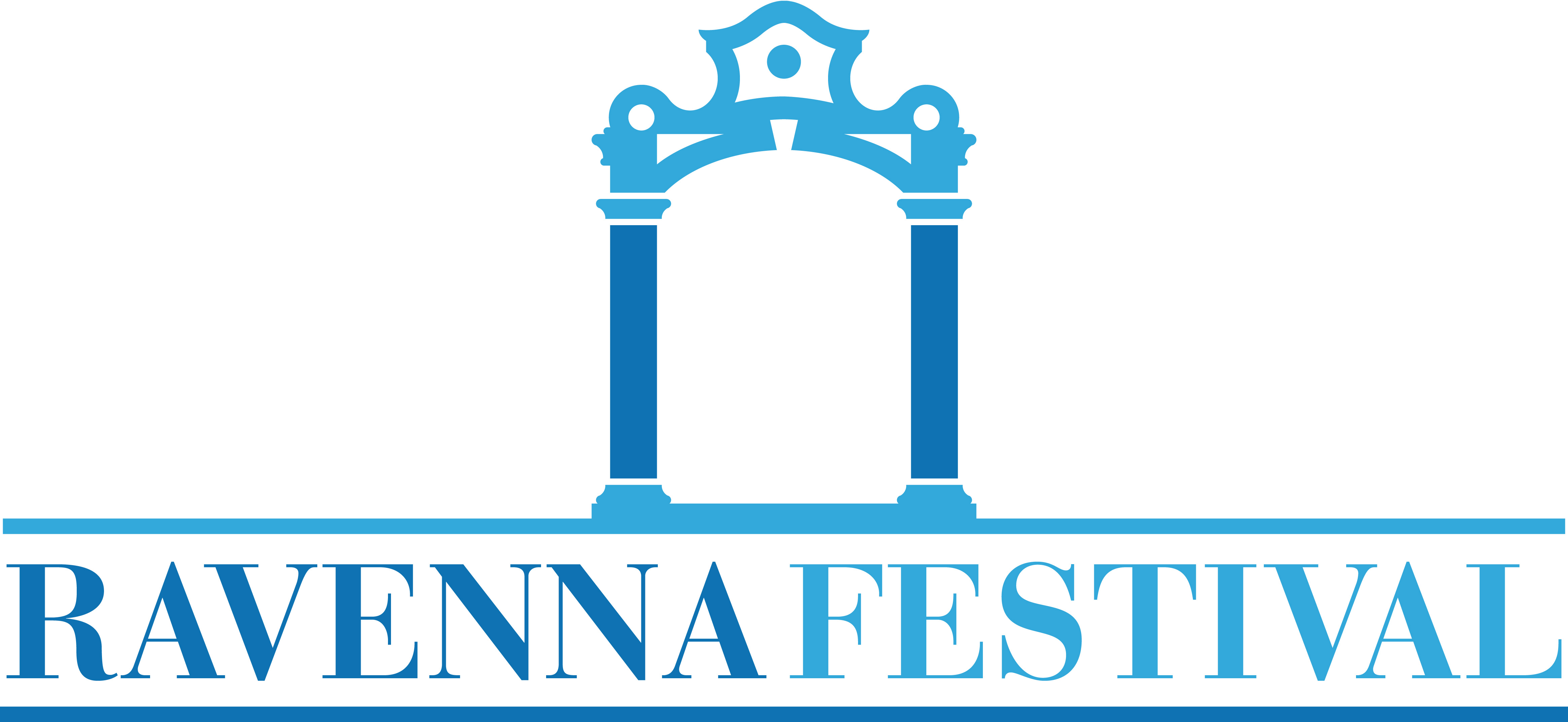 DOMANDA DI PARTECIPAZIONEVESPRI A SAN VITALE Bando internazionale per la selezione di concerti nella Basilica di San VitaleLa domanda di partecipazione dovrà pervenire via e-mail, compilata in ogni sua parte e corredata di allegati audio e/o video, entro e non oltre le ore 12.00 di martedì 31 gennaio 2017 all’indirizzo: comunicazione@ravennafestival.orge riportare in oggetto “Domanda Vespri a San Vitale”. Titolo del progettoDati Autorizzo il trattamento dei miei dati personali ai sensi del Decreto Legislativo 30 giugno 2003, n. 196 “Codice in materia di protezione dei dati personali”.Firma  del referente si ringrazia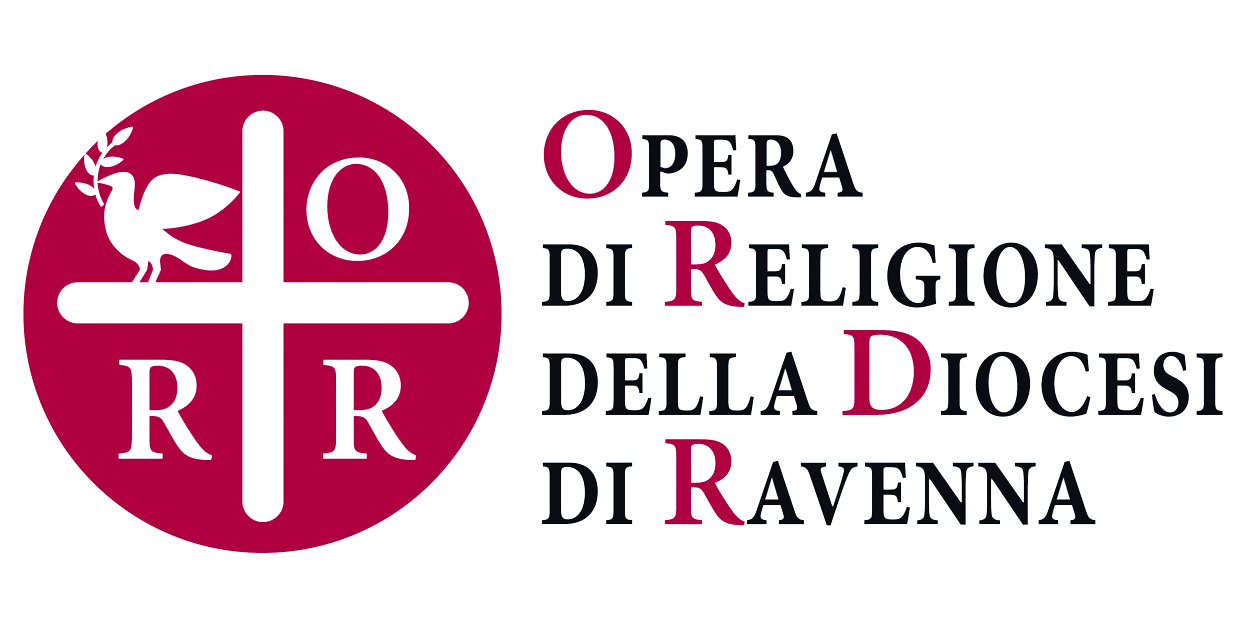 Programmazione Assegna un numero da 1 a 3 a ognuno dei periodi sotto elencati dove 0 = nessuna disponibilità, 1= minima disponibilità, 2= disponibilità, 3= preferenza. Vi preghiamo di essere quanto più precisi e realistici e cercare di garantire maggiore flessibilità per aiutarci nel processo di calendarizzazione degli spettacoli selezionati.  Periodo 1 – da giovedì 25 maggio a mercoledì 31 maggio compreso Periodo 2 – da giovedì 1 giugno a mercoledì 7 giugno compreso Periodo 3 – da giovedì 8 giugno a mercoledì 14 giugno compreso Periodo 4 – da giovedì 15 giugno a mercoledì 21 giugno compreso Periodo 5 – da giovedì 22 giugno a mercoledì 28 giugno compreso Periodo 6 – da giovedì 29 giugno a domenica 2 luglio compresaBreve CV e organico del gruppo (max 1000 caratteri)Includi il CV del gruppo e/o dei singoli artisti. Nel caso di gruppi, specifica nomi e ruoli per ogni componente o gruppo di componenti. Elenco materiale audio e/o video allegato 1. Proposta di concerto (max 1500 caratteri)Illustra il concept del concerto proposto, evidenziandone le caratteristiche che ne garantiscono la coerenza con gli obiettivi del bando, le qualità innovative, la tradizione e i repertori di riferimento, etc. 2. Programma musicale Includi tutti i dettagli utili circa ogni brano in programma (titoli, autori, datazione, durata esecuzione). 3. Richieste alloggio e necessità tecniche (max 1000 caratteri)Descrivi in maniera chiara e quanto più completa le risorse necessarie alla realizzazione del progetto: precisa le voci in termini di richieste di alloggio (numero e tipologia camere) ed eventuali necessità tecniche legate alla performance musicale.  Denominazione del gruppo / associazione / artistaDenominazione del gruppo / associazione / artistaDenominazione del gruppo / associazione / artistaDenominazione del gruppo / associazione / artistaIndirizzo Indirizzo Indirizzo Indirizzo CAPComuneComuneProv.E-mailE-mailE-mailE-mailReferente del progetto Referente del progetto Referente del progetto Referente del progetto Recapito telefonicoRecapito telefonicoAltro recapito telefonicoAltro recapito telefonicoE-mailE-mailE-mailE-mail